FECHA DE LA ÚLTIMA ACTUALIZACIÓN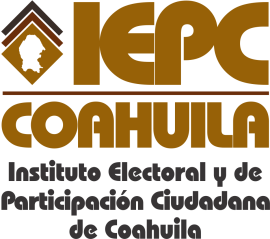 30 DE SEPTIEMBRE DEL 2015.No aplica para el Instituto Electoral y de Participación Ciudadana de Coahuila la fracción relativa a tratándose de concesiones de transporte público, se deberán publicar cierta información. 